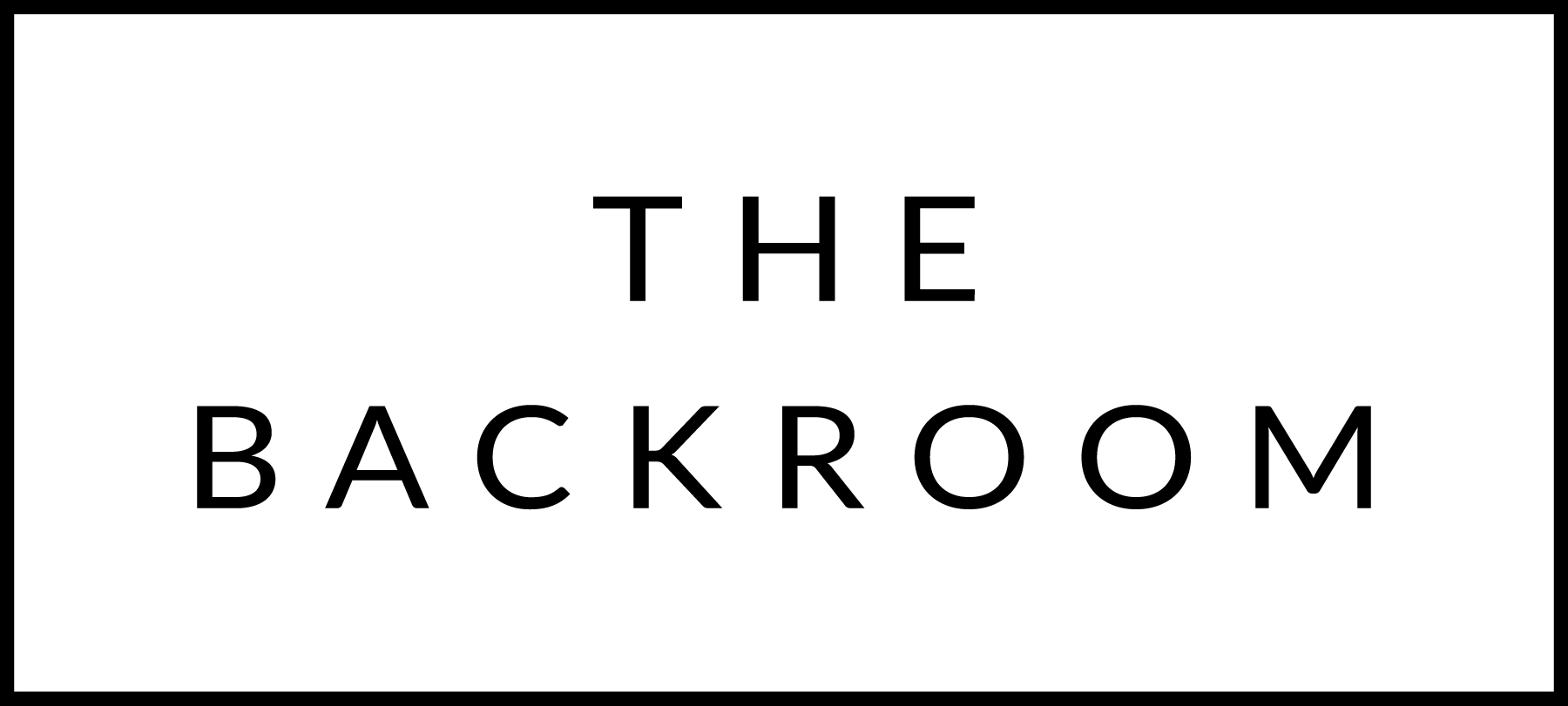 March 17th & 18th, 2023COCKTAIL HOUR SNACKSScotch EggsRicotta Gnocchi, Aged BalsamicTruffle Spinach Artichoke DipTO STARTRoasted Butternut Squash SoupToasted Coconut, CilantroTHE MAIN EVENTIrish Beef ShankWhipped Potatoes, Roasted CarrotsFOR THE TABLEBaby Kale CaesarCured Lemons, Spicy CrumbsDESSERTChocolate Guinness CakeBaileys Buttercream, Vanilla Bean Ice Cream